08.04.’20Hello, my student!W zeszycie lub na kartce napisz tak jak dotychczas na lekcjach w szkole: Lesson Today is Wednesday.It’s . . . . .  ((tutaj wpisz jaka jest pogoda; do wyboru masz słownictwo – sunny, rainy, windy, cloudy).Topic: Happy Easter! Radosnych Świąt Wielkanocnych!Święta Wielkanocne są ważnym świętem dla wielu ludzi na całym świecie. Każde państwo świętuje je w swój własny, tradycyjny sposób. Ale wszędzie symbole wielkanocne są takie same. Poniżej znajduje się karta pracy. Zamieszczone są tam  ilustracje, do których dopasuj  nazwy znajdujące się w ramce. Zadanie wykonaj w zeszycie. Kartę pracy możesz wydrukować lub przerysować.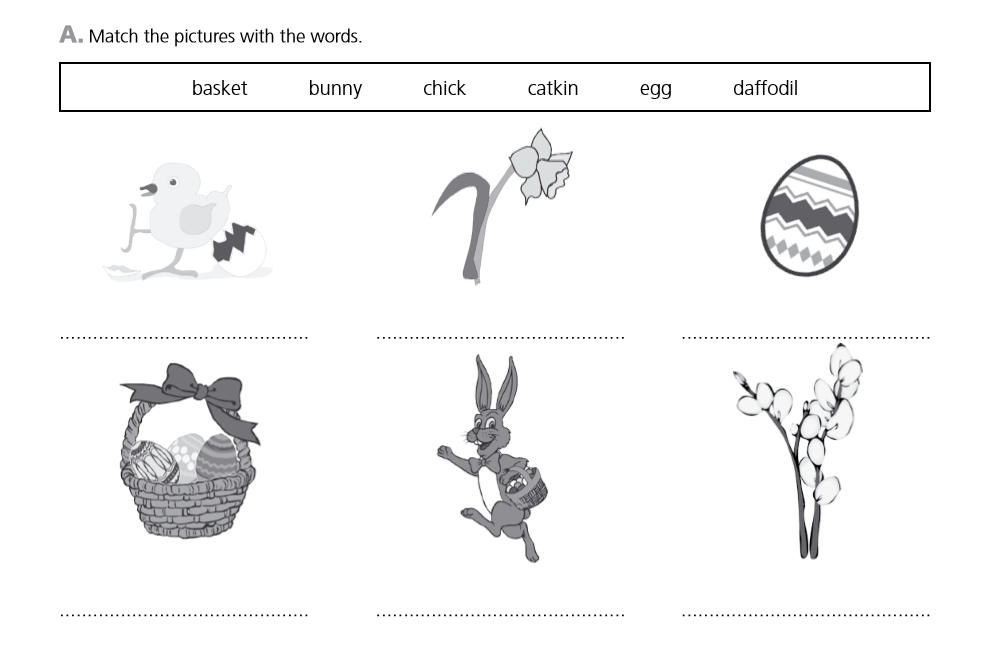 Zrób zdjęcie wykonanego zadania i prześlij na mój adres mailowy bjachymiak84@gmail.comJednym ze zwyczajów Wielkanocnych w Wielkiej Brytanii jest szukanie przez dzieci czekoladowych jajeczek. Rodzice w niedzielny poranek chowają je w ogrodzie. Po wspólnym świątecznym śniadaniu dzieci wybiegają do ogrodu z koszyczkami, aby wrócić ze słodkimi zdobyczami. Przesyłam poniżej link to bardzo krótkiej piosenki/rymowanki dla dzieci mówiącej o tej zabawie.Let’s all look for Easter eggs. – Poszukajmy wszyscy wielkanocnych pisanek.Easter eggs! Wielkanocnych pisanek!Easter eggs! Wielkanocnych pisanek!Let’s all look for Easter eggs. – Poszukajmy wszyscy wielkanocnych pisanek.It’s Easter Day today! – Dzisiaj mamy Wielkanocny dzień!https://elt.oup.com/student/happyhouse/level1/songsandchants_01/songsandchants_easter/singalong_eastersong?cc=gb&selLanguage=en Naucz się rymowanki na pamięć. Po powrocie do szkoły ocenię to zadanie.Powodzenia!